GO3-project: ENERGIEOPSLAGLerarenbundel – Bijlage 1: De solartracker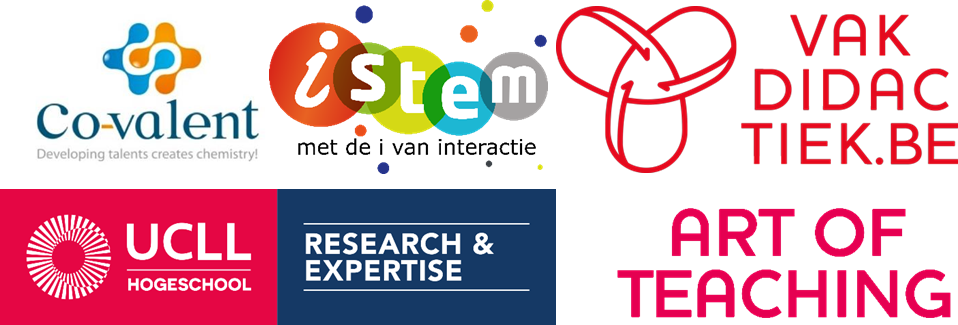 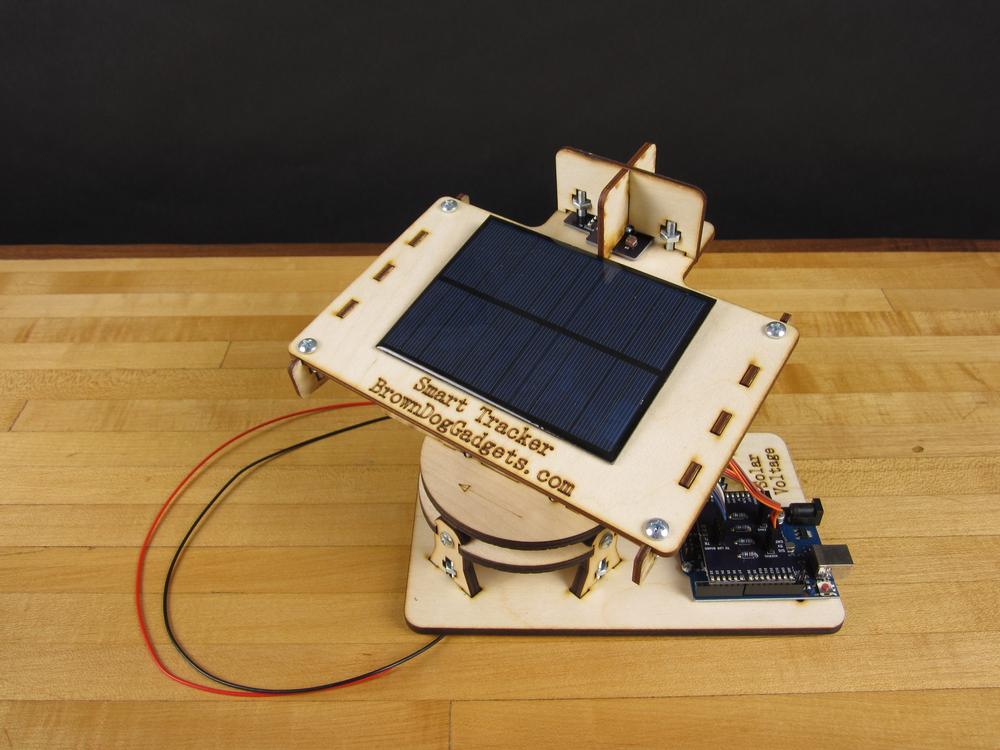 Deel 1: Het statiefEindresultaat nog in te voegenElektronische componentenElektronische componentenElektronische componentenElektronische componentenNaamAantalAfbeeldingBeschrijvingDC-motor1x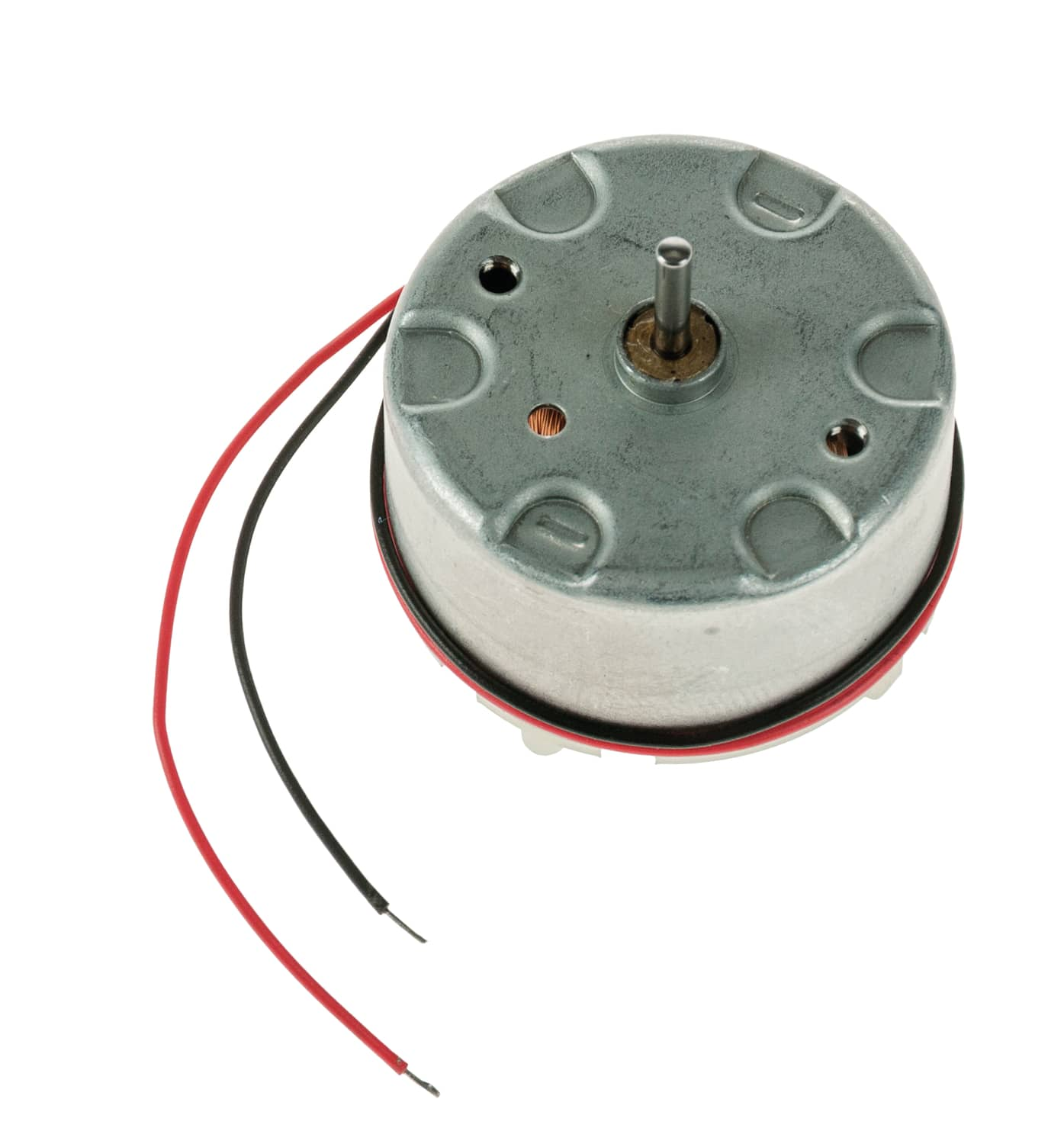 Model: RF 500Ø 32 mmAs ø 2 mmI=0,02 - 0,45 AU=0,5 V - 6 VMeetbussen1x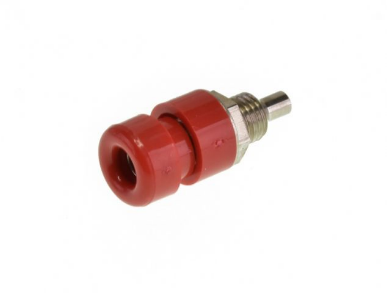 Geïsoleerde stekkerbus4mmRoodMaximale stroom: 16AMaximale spanning 60V DCContactweerstand = 5 mΩMeetbussen1x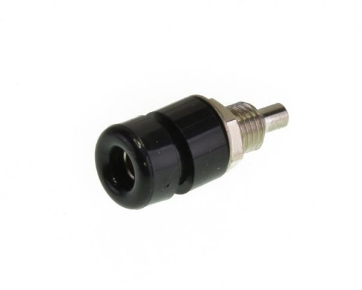 Geïsoleerde stekkerbus4mmZwartMaximale stroom: 16AMaximale spanning 60V DCContactweerstand = 5 mΩGeleiders1m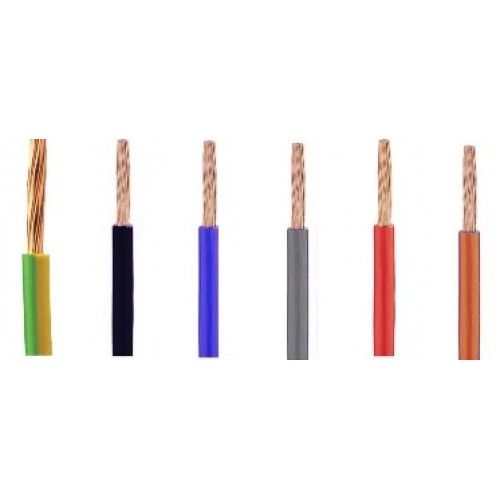 Rood0.75mm²Soepele kernGeleiders1mZwart0.75mm²Soepele kernOptioneel: Afhankelijk van hoe men de schakeling wenst te maken, kan er gebruik gemaakt worden van volgende onderdelen.Optioneel: Afhankelijk van hoe men de schakeling wenst te maken, kan er gebruik gemaakt worden van volgende onderdelen.Optioneel: Afhankelijk van hoe men de schakeling wenst te maken, kan er gebruik gemaakt worden van volgende onderdelen.Optioneel: Afhankelijk van hoe men de schakeling wenst te maken, kan er gebruik gemaakt worden van volgende onderdelen.LED1x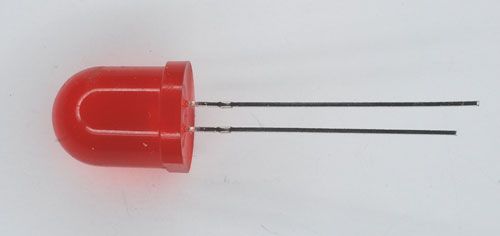 Grootte: 10mmKleur: rood Uled: 2,0VIled: 20ma Lichtsterkte: 125mcdLED-houder1x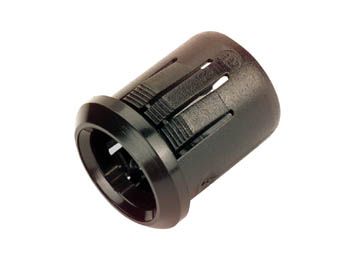 Materiaal: plasticBoor Ø: 14mmPvc-onderdelenPvc-onderdelenPvc-onderdelenPvc-onderdelenNaamAantalAfbeeldingBeschrijvingPVC-buis1m 85cm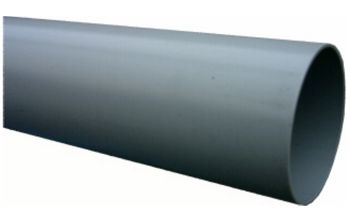 Ø: 32mmPVC-koppelstukken4x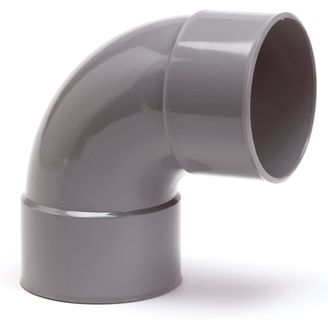 90° bocht F-FØ: 32mmPVC-koppelstukken3x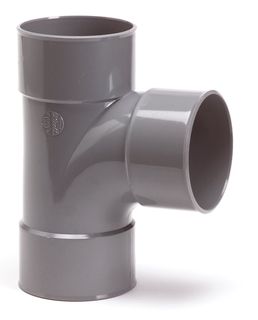 T-verbindingsstuk F-F-FØ: 32mmPVC-koppelstukken2x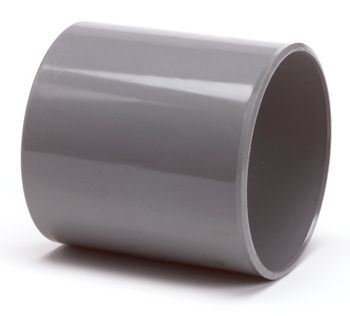 Verloopmof F-FØ: 32mmPVC-koppelstukken1x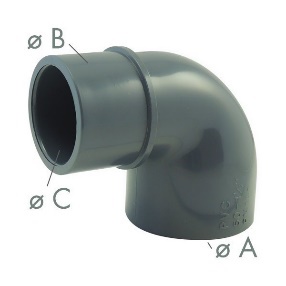 90° bocht F-MØ: 32mmWieken (3 wieken per set)Wieken (3 wieken per set)Wieken (3 wieken per set)Wieken (3 wieken per set)Hout (wieken)Plaat: 200mm x 150mm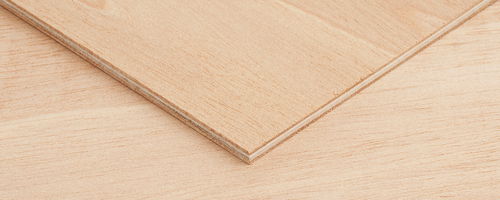 Materiaal: triplexPVC (wieken)1mØ: 110mmStaaldraad300mm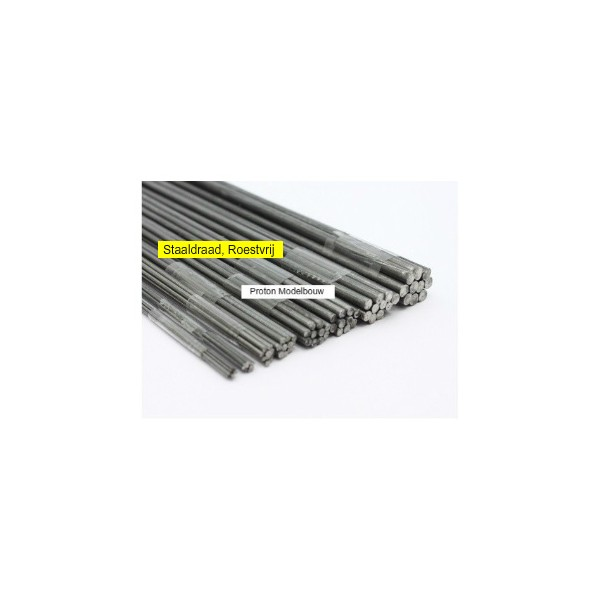 Materiaal: RVSØ: 1.5mm²Opm: Spaken van een fietswiel kunnen ter vervanging dienenVerbindingsmaterialen en overbrengingenVerbindingsmaterialen en overbrengingenVerbindingsmaterialen en overbrengingenVerbindingsmaterialen en overbrengingenBorgmoer M56x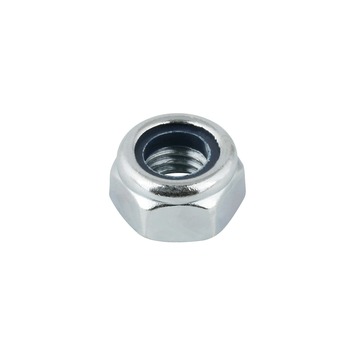 Materiaal: verzinktMaat: M5Draadstang M5 150mm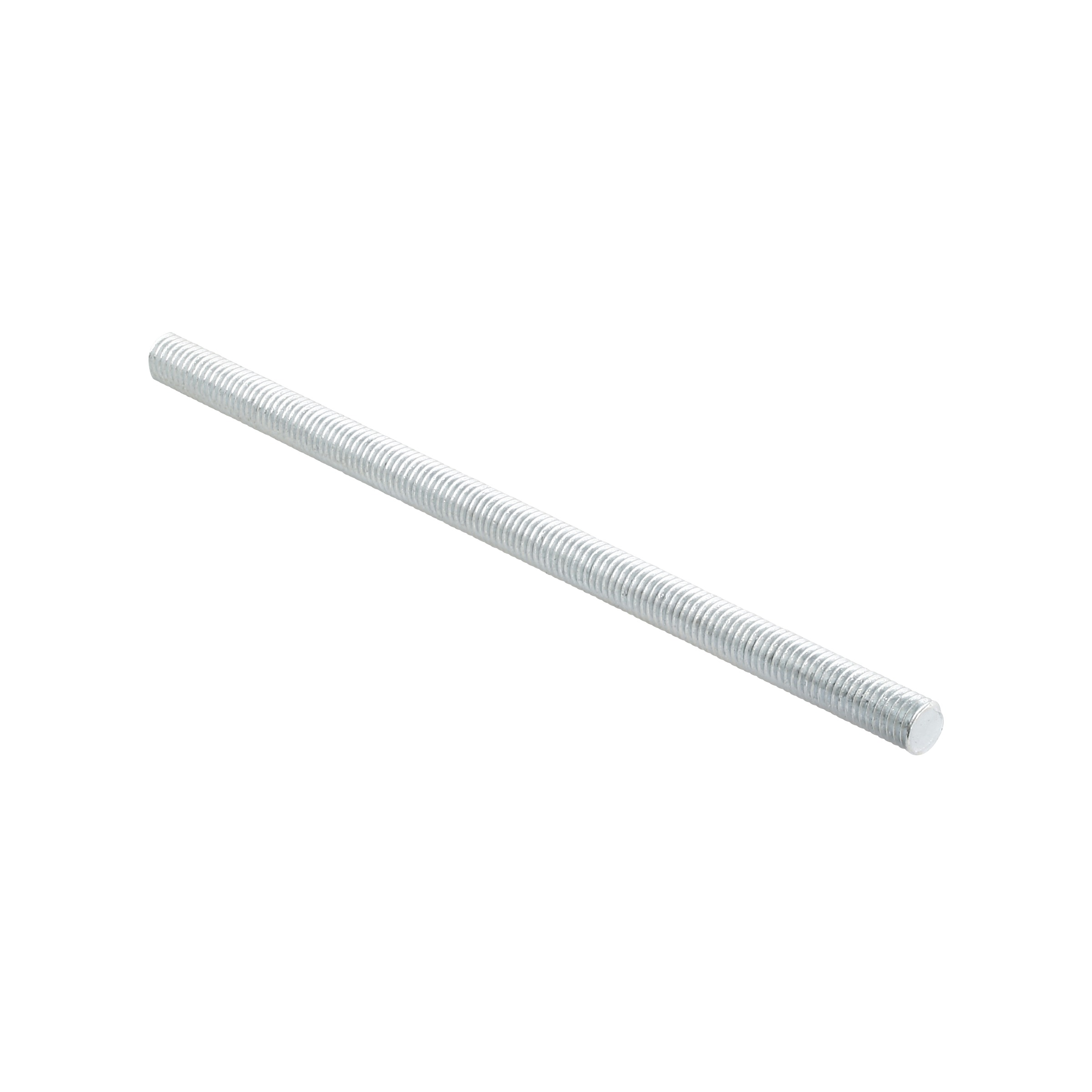 Materiaal: verzinktMaat: M5LusterklemMin. 2 (as)+1 per wiek 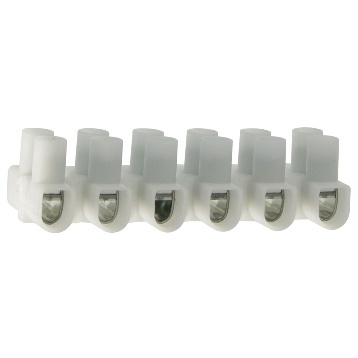 Materiaal: Kunststof/metaalRiemwiel1x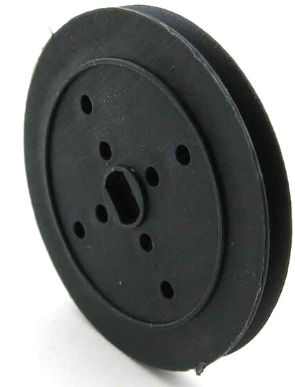 Materiaal: PlasticDiameter:50mm Riemwiel1x8mmKogellager2x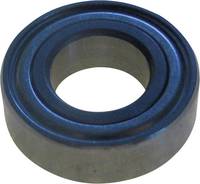 Materiaal: chroomstaalBuiten diameter Ø: 9mmBinnendiameter: 5mmGereedschappen en machinesGereedschappen en machinesNaamAfbeeldingOntmanteltang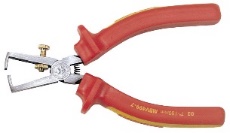 Zijkniptang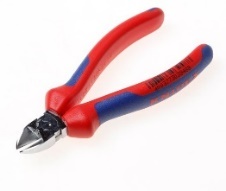 Universeeltang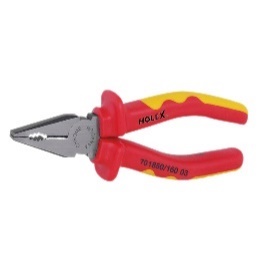 Kleine platte schroevendraaier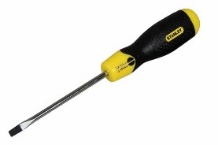 Multitool(Kan ook met een slijpschijf)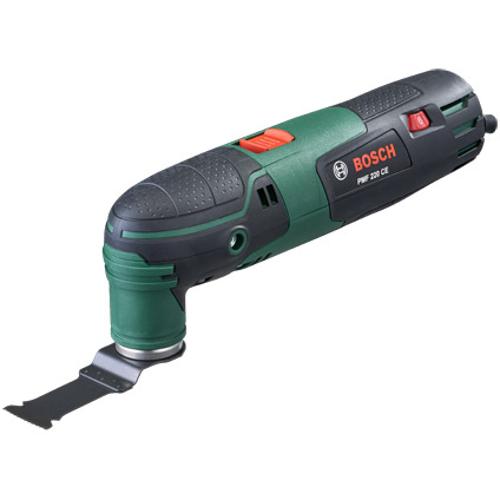 Figuurzaag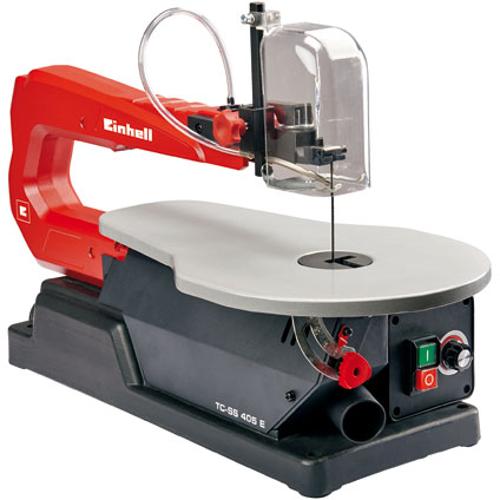 Buizensnijder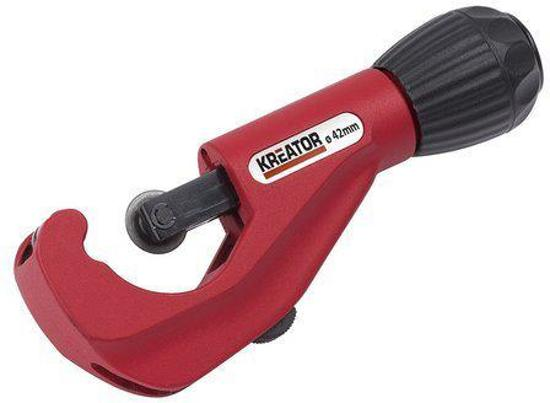 Vouwmeter/rolmeter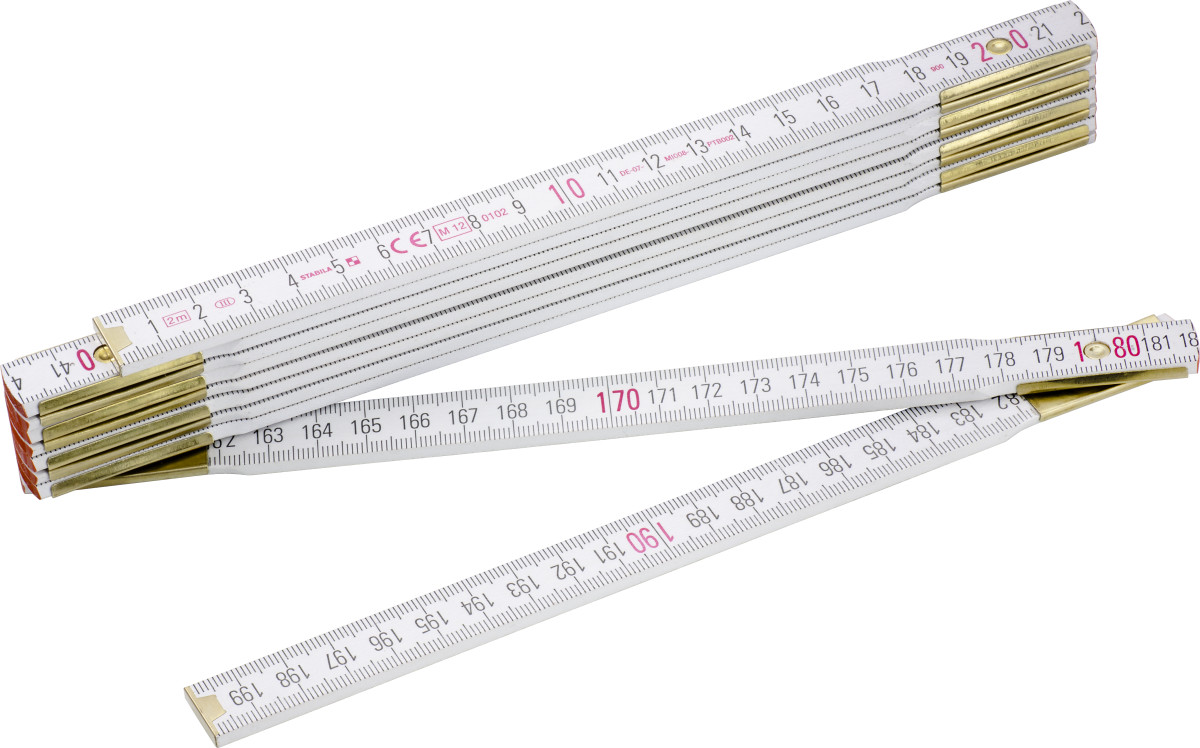 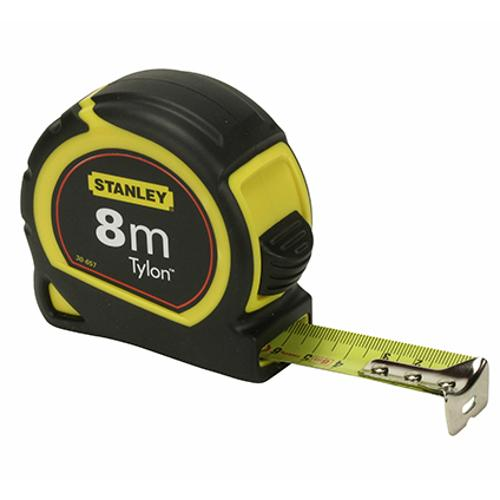 Lijm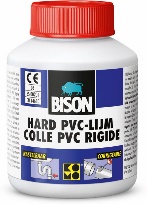 Vijl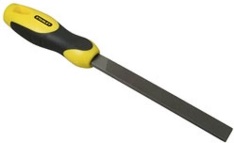 Boormachine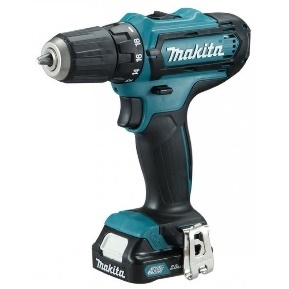 Het statiefHet statiefBeschrijvingVisuele ondersteuningTeken een lengte van 350mm af op de pvc -buis van Ø32.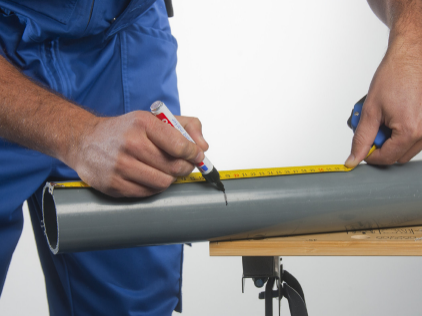 Zaag met de ijzerzaag op de afgetekende lijn van de pvc-buis.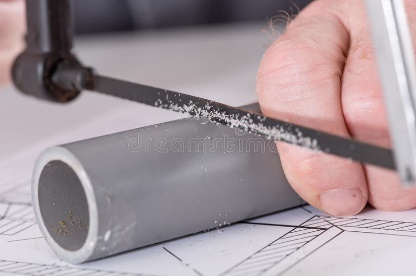 Boor op 35mm vanaf de bovenkant van de pvc-buis twee gaten van 9mm in het midden van de buis. Dit betekent dus één keer dwars door de buis boren.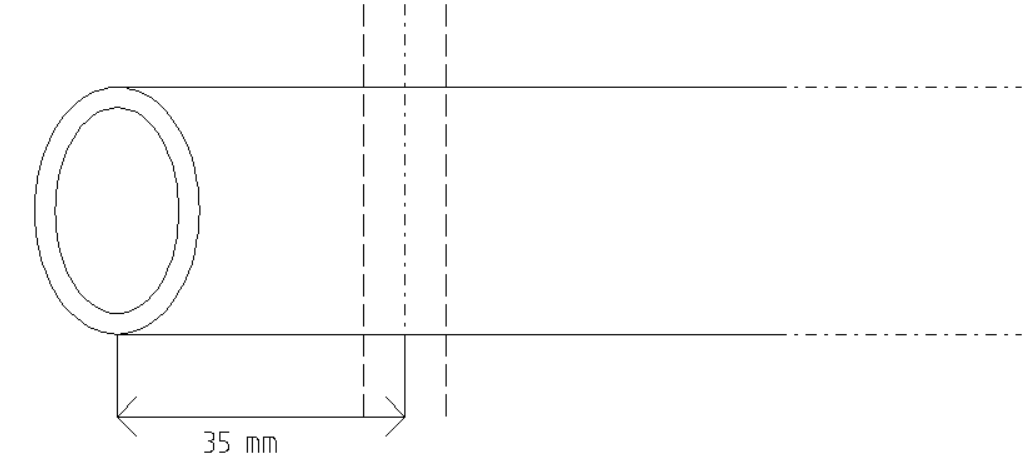 Boor ongeveer 3cm recht onder de twee gaten in de pvc-buis nog een gat van 13 à 14mm voor de ledhouder. Dit gat zit dus maar aan één kant van de buis (dat wordt de achterkant van de molen).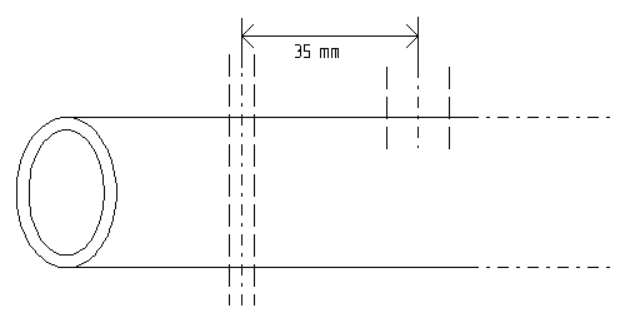 Bereid de as van de windmolen voor zoals aangegeven op nevenstaande tekening.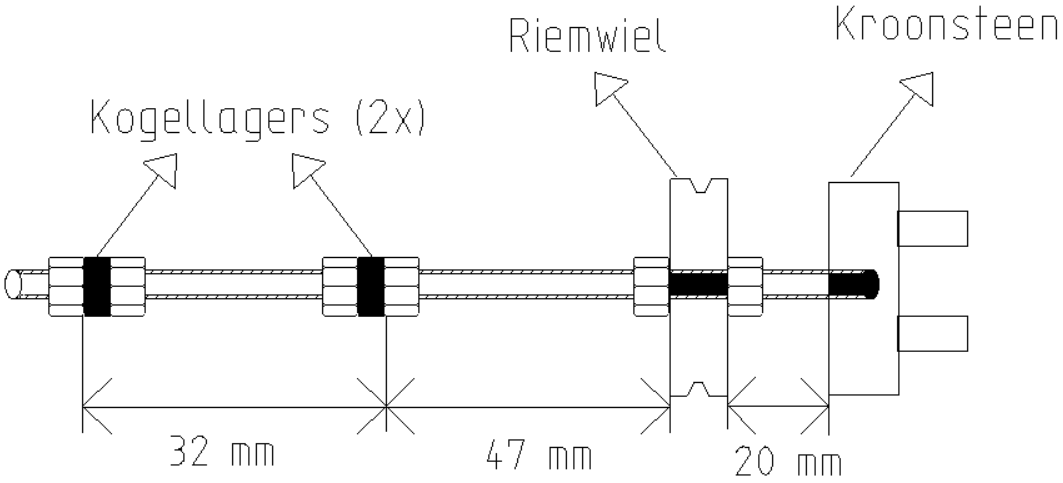 Breng enkele druppels secondelijm aan op de kogellagers en plaats vervolgens de as in de mast van de windmolen.Let op:Laat de secondelijm gedurende min. 5 seconden drogen.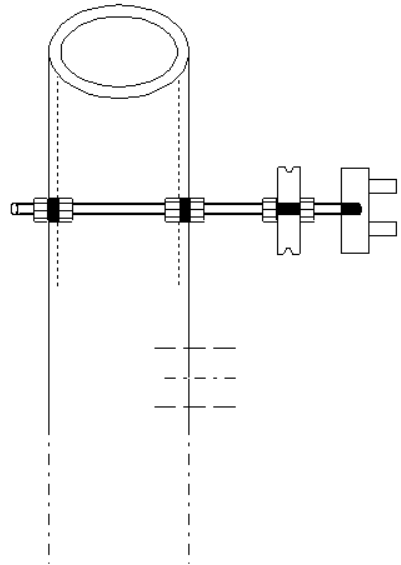 Soldeer de soepele geleiders aan de aansluitingen van de DC-motor.Let op: Pas de kleurcode correct toe.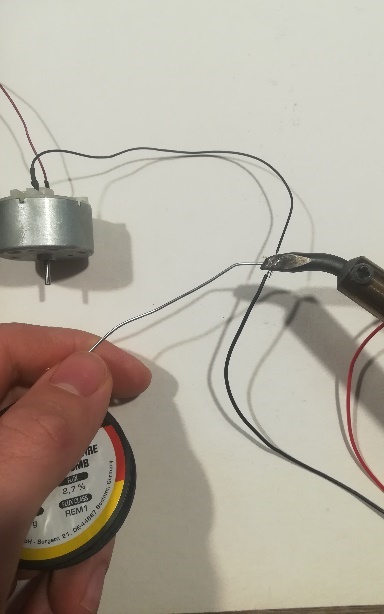 Plaats de motor in het koppelstuk F-F en plaats deze op het koppelstuk 90° bocht F-M en voer de geleiders doorheen de mast.Monteer deze vervolgens op de mast zelf.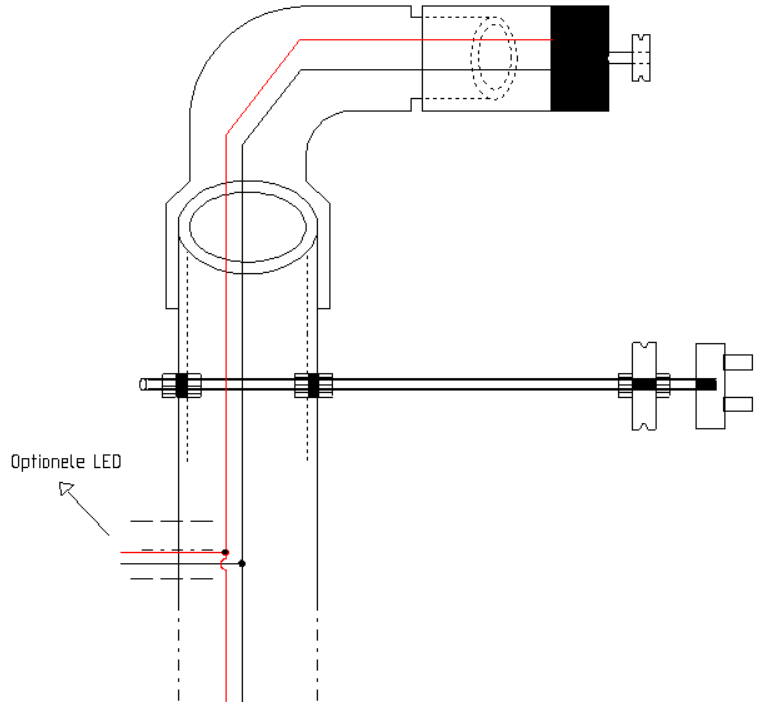 (Optioneel)Als je de optionele LED wilt installeren, voer je best de geleiders door het voorziene boorgat en sluit je de LED in parallel aan op de geleiders.(Optioneel)Als je de optionele LED wilt installeren, voer je best de geleiders door het voorziene boorgat en sluit je de LED in parallel aan op de geleiders.Teken een lengte van 350mm af op de pvc -buis van Ø32.Zaag met de ijzerzaag op de afgetekende lijn van de pvc-buis.Teken nog een lengte van 350mm af op de pvc -buis van Ø32.Zaag opnieuw met de ijzerzaag op de afgetekende lijn van de pvc-buis.Teken een lengte van 150mm af op de pvc -buis van Ø32.Zaag met de ijzerzaag op de afgetekende lijn van de pvc-buis.Herhaal stap 12 en 13 tot je in totaal 6 lengtes van 150mm hebt.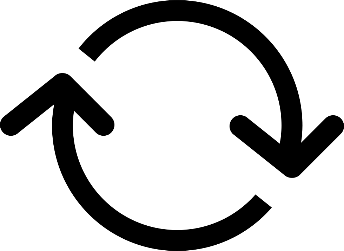 MeetbussenSoldeer de soepele geleiders op de meetbussen. => SoldeerlipkesInvoegen afbeelding soldeerlipkes en buskesMeetbussenBoor met diameter… in de pvc-buis met l=350mm 2 gaten, zoals aangegeven op de tekening.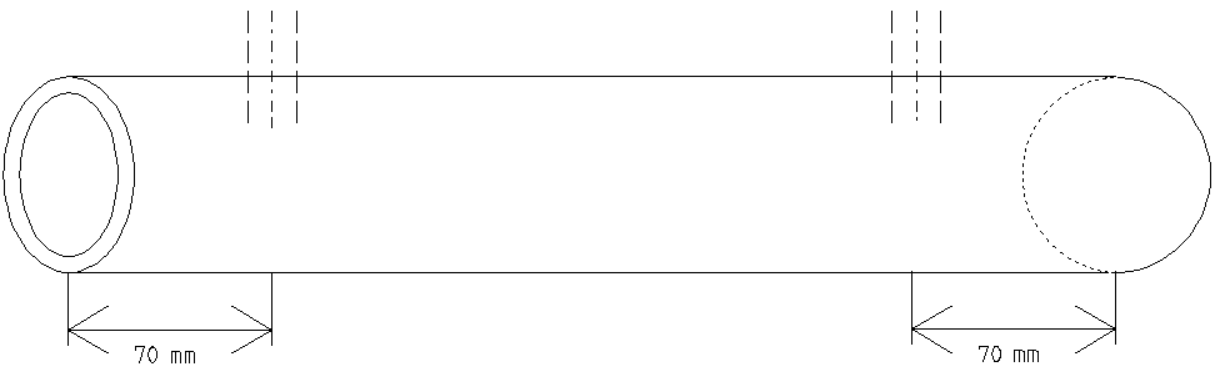 MeetbussenMonteer vervolgens de meetbussen in de buisVerbind de gezaagde stukken pvc-buis met elkaar zoals aangegeven op nevenstaande tekening. Maak gebruik van de volgende koppelstukken:90° bocht F-FT-verbindingsstuk F-F-FMonteer vervolgens de mast op het middelste hulpstuk.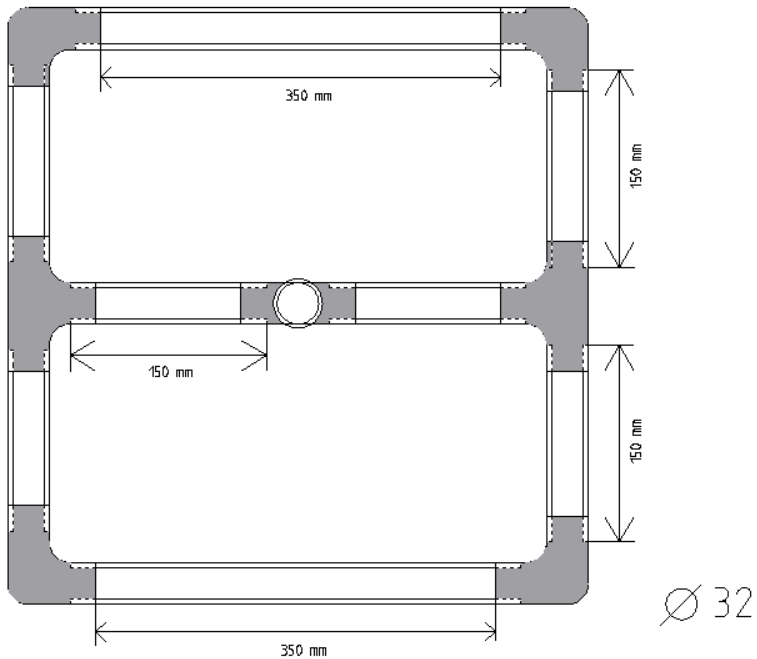 Vlakke wiekenVlakke wiekenBeschrijvingVisuele ondersteuningWieken (vlak)Zaag met de multitool, nevenstaande vorm uit de houten triplexplaat.Let op: Hou rekening met de aangegeven maten.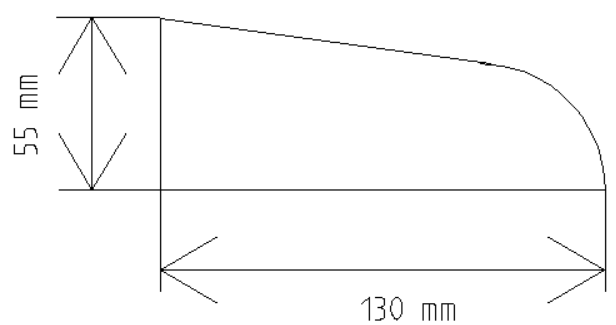 Wieken (vlak)Boor met een boor M5 2 gaten in de wiek zoals aangegeven op nevenstaande tekening.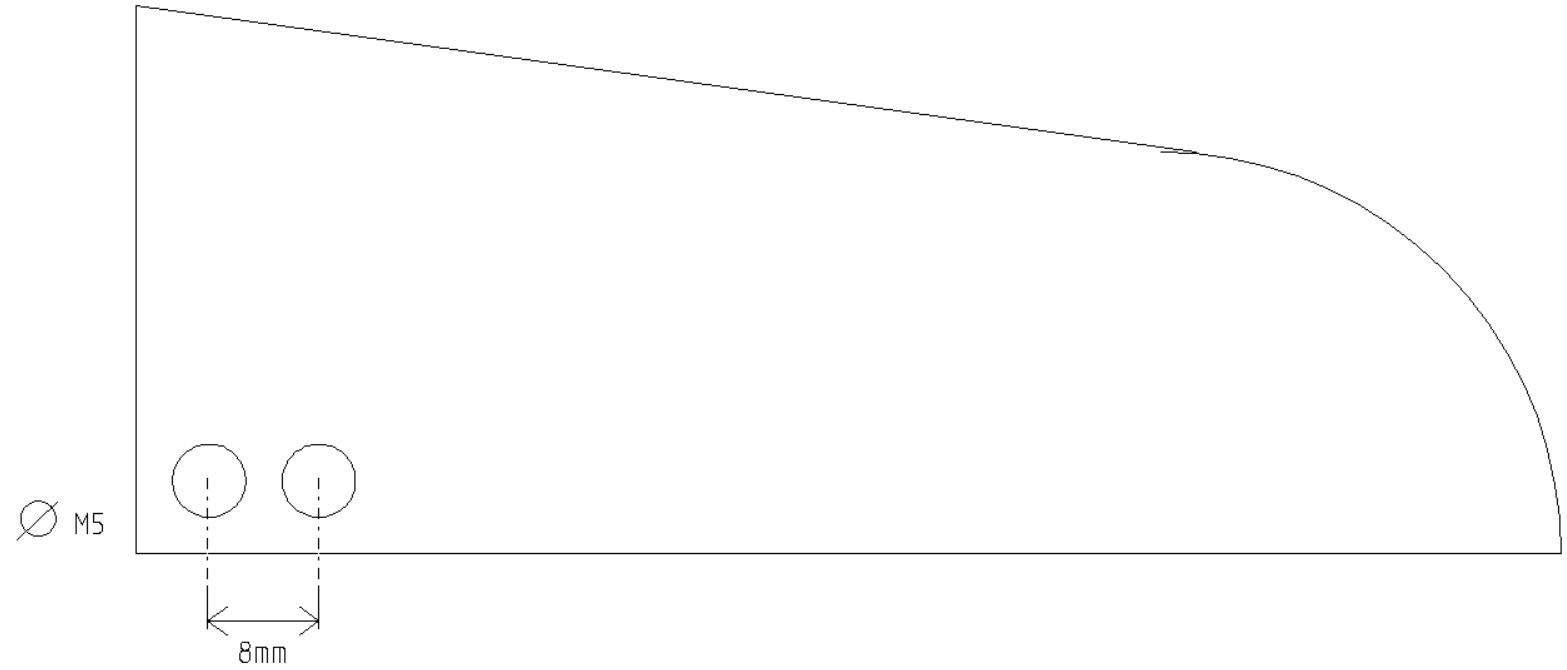 Wieken (vlak)Plaats vervolgens de lusterklem in de boorgaten zoals afgebeeld op nevenstaande foto.Let op: Indien nodig, breng je een paar druppeltjes secondenlijm aan.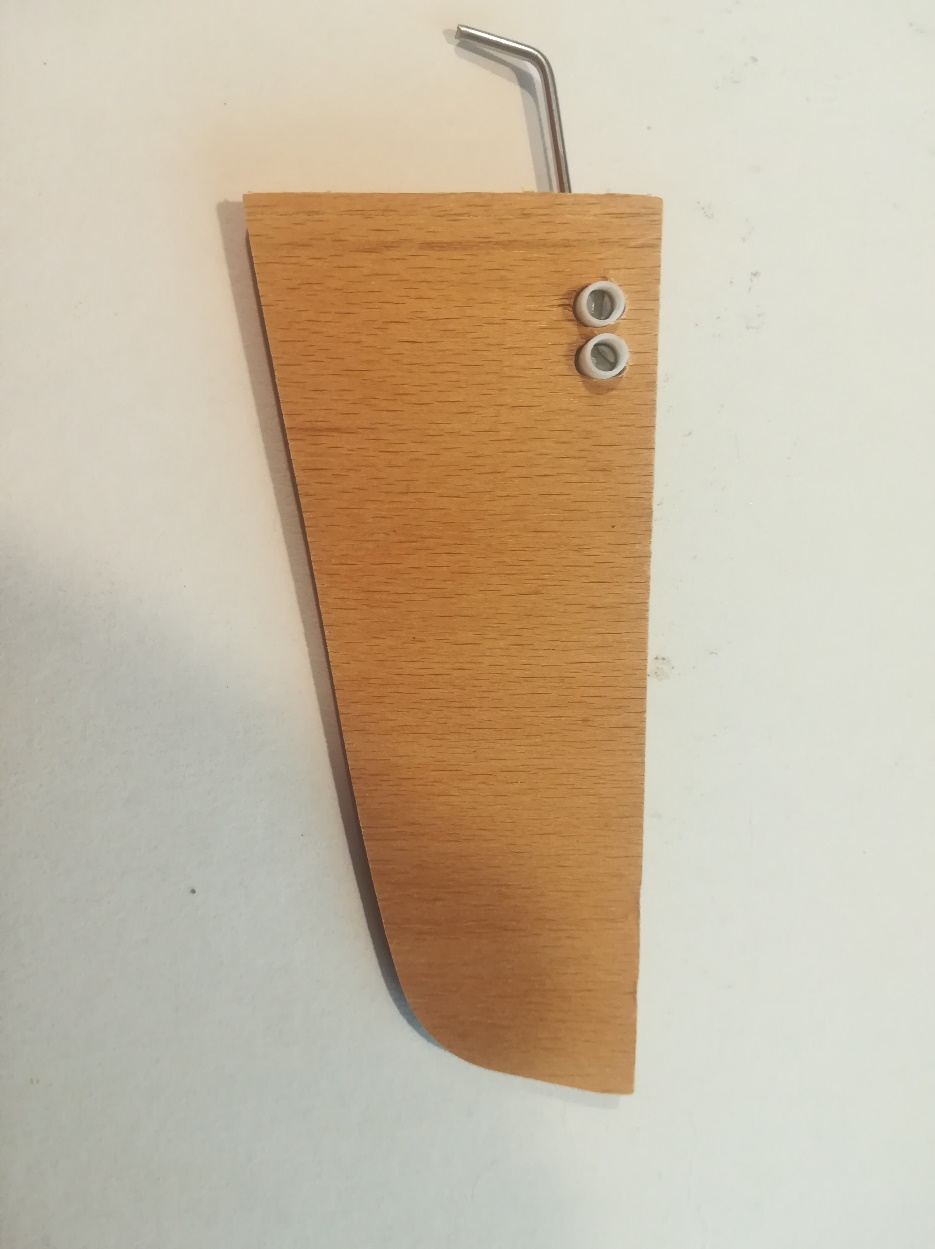 Wieken (vlak)Herhaal stap 21 t.e.m. 24 tot je 3 wieken hebt.Wieken (vlak)Herhaal stap 21 t.e.m. 24 tot je 3 wieken hebt. Wieken (vlak)Meet op de staaldraad een lengte af van 100mm en knip deze vervolgens af op deze lengte.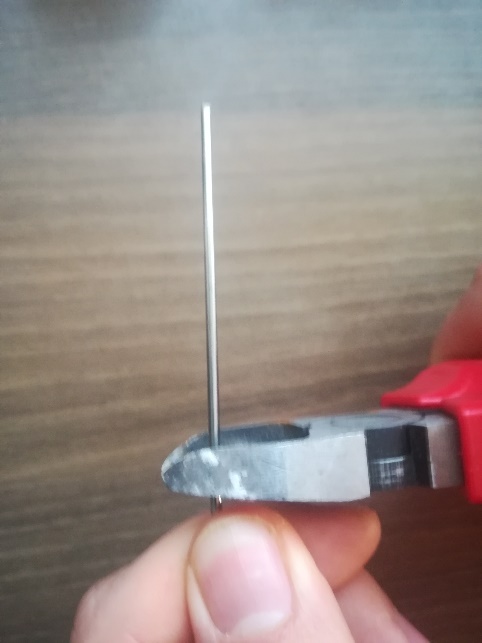 Wieken (vlak)Herhaal dit tot je 3 staafjes hebt van 100mm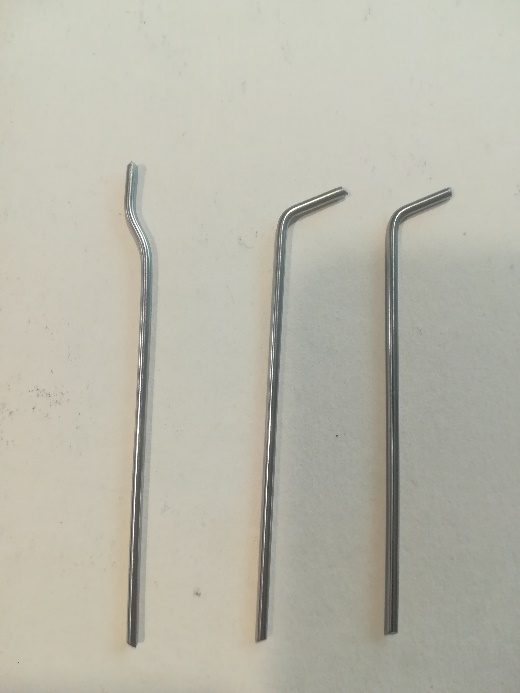 Wieken (vlak)Meet 1 cm af van de rand en plooi vervolgens 2 draadjes op een hoek van 70°.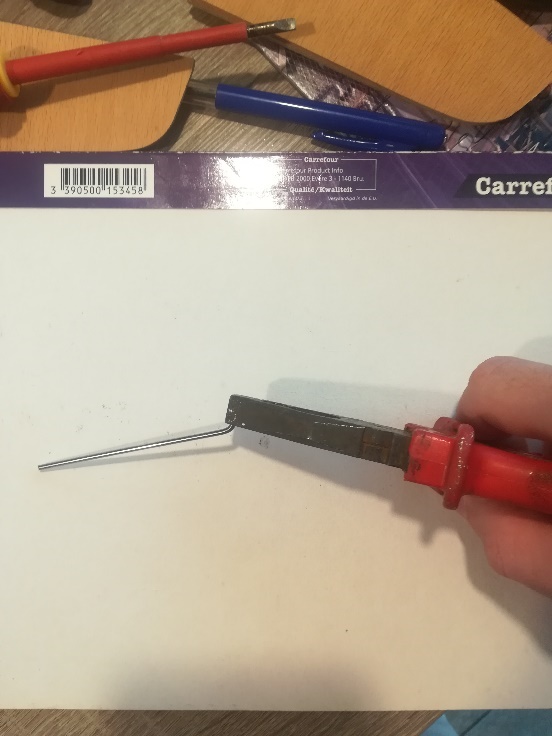 Wieken (vlak)Plooi het 3de draadje zoals afgebeeld op de nevenstaande foto.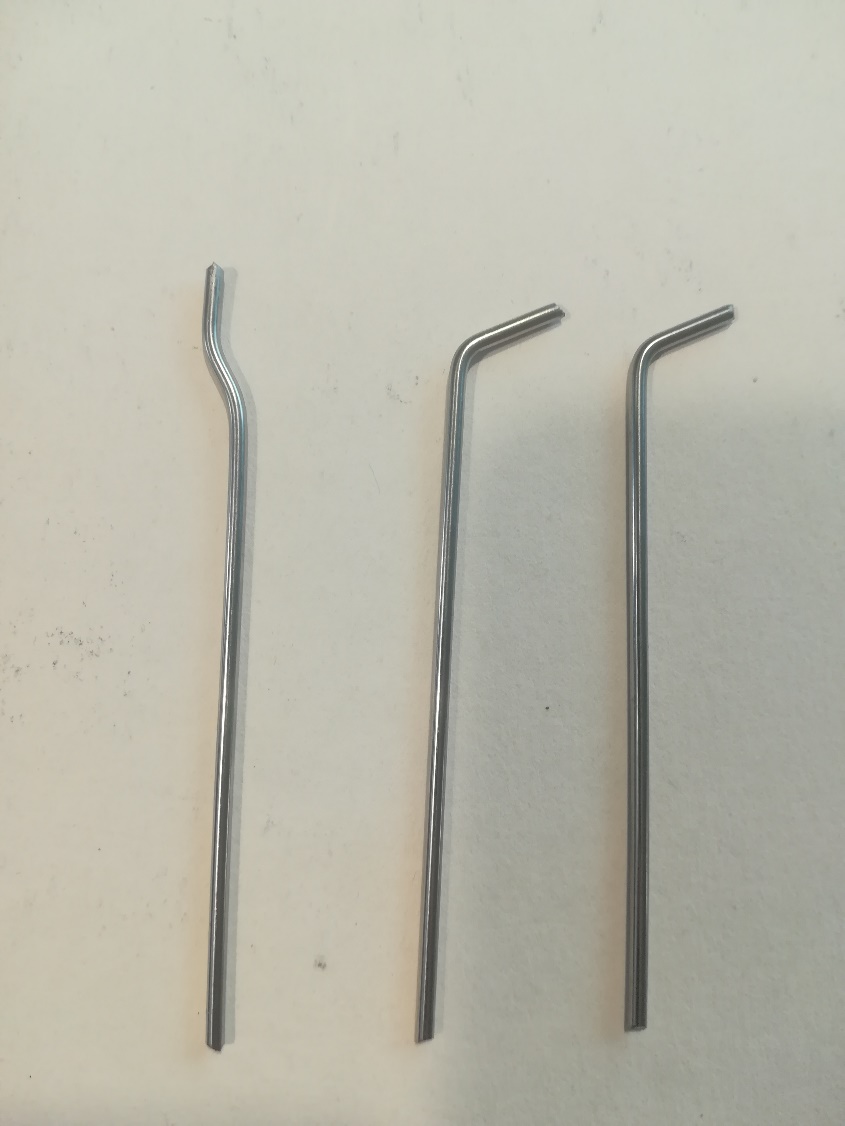 Wieken (vlak)Schroef de staafjes vast in de lusterklemmen.Let op:Herhaal dit voor de andere 2 wieken.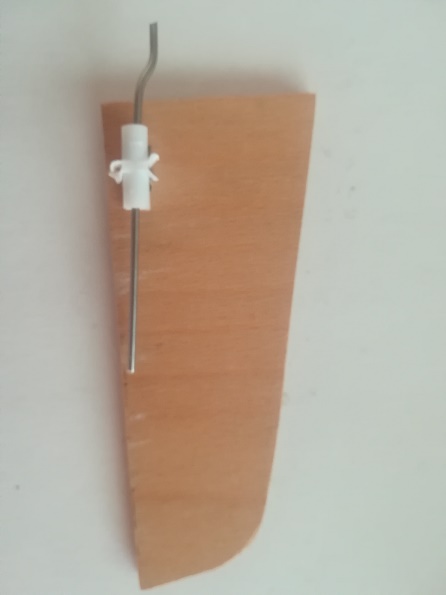 Kromme wiekenKromme wiekenBeschrijvingVisuele ondersteuningWieken (krom)Zaag met de multitool, nevenstaande vorm uit de houten triplexplaat.Let op: Hou rekening met de aangegeven maten.Wieken (krom)Boor met een boor M5 2 gaten in de wiek zoals aangegeven op nevenstaande tekening.Wieken (krom)Plaats vervolgens de lusterklem in de boorgaten zoals afgebeeld op nevenstaande foto.Let op: Indien nodig, breng je een paar druppeltjes secondelijm aan.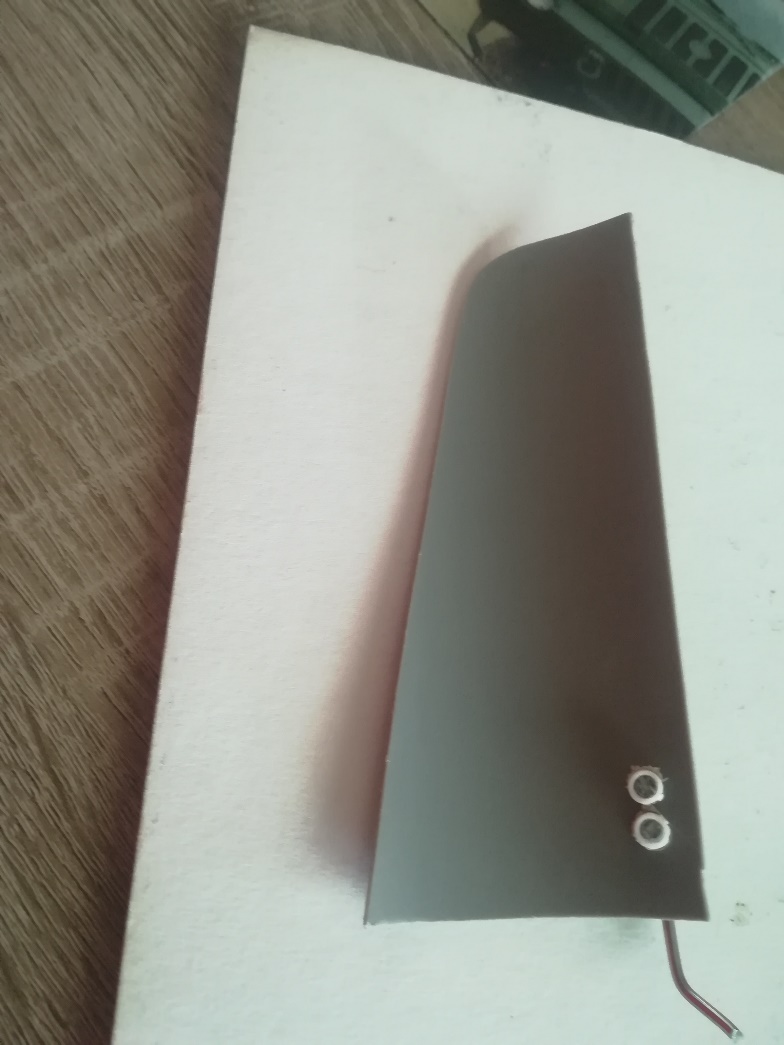 Wieken (krom)Herhaal stap 21 t.e.m. 24 tot je 3 wieken hebt.Wieken (krom)Herhaal stap 21 t.e.m. 24 tot je 3 wieken hebt. Wieken (krom)Meet op de staaldraad een lengte af van 100mm en knip deze vervolgens af op deze lengte.Wieken (krom)Herhaal dit tot je 3 staafjes hebt van 100mmWieken (krom)Meet 1 cm af van de rand en plooi vervolgens 2 draadjes op een hoek van 70°.Wieken (krom)Plooi het 3de draadje zoals afgebeeld op de nevenstaande foto.Wieken (krom)Schroef de staafjes vast in de lusterklemmen.Let op:Herhaal dit voor de andere 2 wieken.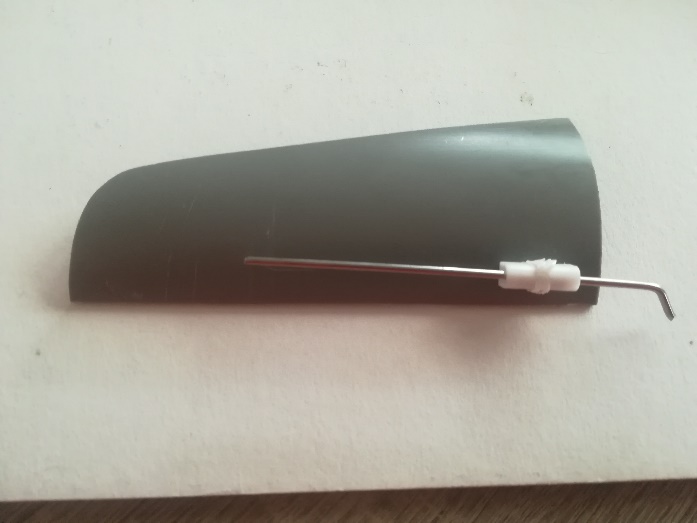 